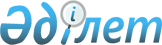 Маңғыстау облысы әкімдігінің 2017 жылғы 24 сәуірдегі № 89 "Маңғыстау облысының коммуналдық меншігіне бюджет қаражаты есебінен салынған мүлікті қабылдау және оны әрі қарай пайдалану қағидасын бекіту туралы" қаулысына өзгерістер енгізу туралы
					
			Күшін жойған
			
			
		
					Маңғыстау облысы әкімдігінің 2018 жылғы 9 сәуірдегі № 58 қаулысы. Маңғыстау облысы Әділет департаментінде 2018 жылғы 3 мамырда № 3588 болып тіркелді. Күші жойылды-Маңғыстау облысы әкімдігінің 2021 жылғы 7 қазандағы № 246 қаулысымен
      Ескерту. Күші жойылды - Маңғыстау облысы әкімдігінің 07.10.2021 № 246 (алғашқы ресми жарияланған күнінен кейін күнтізбелік он күн өткен соң қолданысқа енгізіледі) қаулысымен.
      РҚАО-ның ескертпесі.
      Құжаттың мәтінінде түпнұсқаның пунктуациясы мен орфографиясы сақталған.
      Қазақстан Республикасының 2001 жылғы 23 қаңтардағы "Қазақстан Республикасындағы жергілікті мемлекеттік басқару және өзін-өзі басқару туралы", 2016 жылдың 6 сәуірдегі "Құқықтық актілер туралы" заңдарына сәйкес облысы әкімдігі ҚАУЛЫ ЕТЕДІ:
      1. Маңғыстау облысы әкімдігінің 2017 жылғы 24 сәуірдегі № 89 "Маңғыстау облысының коммуналдық меншігіне бюджет қаражаты есебінен салынған мүлікті қабылдау және оны әрі қарай пайдалану қағидасын бекіту туралы" қаулысына (нормативтік құқықтық актілердің мемлекеттік тіркеу Тізілімінде № 3353 болып тіркелген, 2017 жылғы 18 мамырда Қазақстан Республикасы нормативтік құқықтық актілерінің эталондық бақылау банкінде жарияланған) мынадай өзгеріс енгізілсін:
      9 тармақ мынадай редакцияда жазылсын:
      "9. Коммуналдық мүлікті жергілікті мемлекеттік басқарудың бір деңгейінен екіншісіне беру Қазақстан Республикасының 2011 жылғы 1 наурыздағы "Мемлекеттік мүлік туралы" Заңымен реттеледі".
      2. "Маңғыстау облысының қаржы басқармасы" мемлекеттік мекемесі (М.Б.Альбекова) осы қаулының әділет органдарында мемлекеттік тіркелуін, Қазақстан Республикасы нормативтік құқықтық актілердің эталондық бақылау банкінде және бұқаралық ақпарат құралдарында оның ресми  жариялануын, Маңғыстау облысы әкімдігінің интернет-ресурсында орналастырылуын қамтамасыз етсін.
      3. Осы қаулының орындалуын бақылау облыс әкімінің орынбасары Ш. Л. Илмұханбетоваға жүктелсін.
      4. Осы қаулы әділет органдарында мемлекеттік тіркелген күннен бастап күшіне енеді және ол алғашқы ресми жарияланған күнінен кейін күнтізбелік он күн өткен соң қолданысқа енгізіледі. 
      "КЕЛІСІЛДІ"
      "Маңғыстау облысы қаржы басқармасы"
      мемлекеттік мекемесінің басшысы
      ________________Альбекова М.Б.
      "9" сәуір 2018 жыл.
					© 2012. Қазақстан Республикасы Әділет министрлігінің «Қазақстан Республикасының Заңнама және құқықтық ақпарат институты» ШЖҚ РМК
				
      Облыс әкімі 

Е. Тоғжанов
